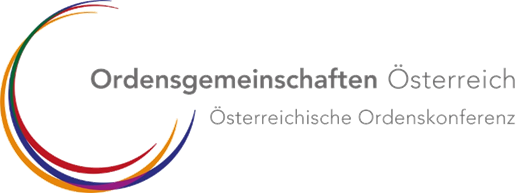 A N M E L D U N Gzur Teilnahme an der Formationsleiterinnentagung vom 16. März 2020 - 18. März 2020 im Johannes-Schlößl/Gästehaus der Pallottiner, Mönchsberg 24, 5020 SalzburgName: …………............................................................................................Orden: ...............................................................................................................Adresse: ...…………………………………………………………………………..Telefonnummer: …………………………………………………………………….Emailadresse: ……………………………………………………………………….Ich benötige eine Übernachtung  (bitte zutreffendes ankreuzen)Ich werde folgende Mahlzeiten konsumieren  (bitte zutreffendes ankreuzen)      …………………                                      …………….……………………………              Datum                                                 Unterschrift und OrdensstempelSenden Sie Ihre Anmeldung bitte bis 26.02.2020 an dieÖsterreichische Ordenskonferenz Freyung 6/1/2/3, 1010 WienEmail: sekretariat@ordensgemeinschaften.at16.03. - 17.03.202017.03. - 18.03.2020Montag16. März 2020AbendessenDienstag17. März 2020MittagessenAbendessenMittwoch18. März 2020Mittagessen